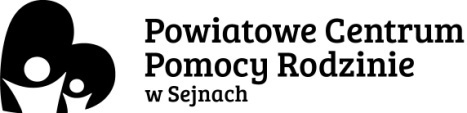 Sejny, 22.09.2014r.PCPR.2.25.250.02.1.2014Do wszystkich wykonawcówDotyczy postępowania o udzielenie zamówienia, nr ogłoszenia 311276-2014, w trybie przetargu nieograniczonego na prowadzenie zajęć w ramach projektu STOP Schematom.WYJAŚNIENIAtreści Specyfikacji istotnych warunków zamówienia 	W odpowiedzi na zapytanie Wykonawcy z dnia 19 września 2014r. dotyczącego wyjaśnienia treści SIWS, Zamawiający – Powiatowe Centrum Pomocy Rodzinie w Sejnach na podst. Art. 38 ust. 1, 2, 4 i ustawy z dnia 29 stycznia 2004r. Prawo zamówień publicznych (Dz. U. z 2013 r. poz. 907 z późn. zm.) podaje treść zapytań, wyjaśnienia, modyfikację  SIWZ i ogłoszenia o zamówieniu : Pytanie Nr 1:Część IV – Czy część praktyczna może się odbywać w tym samym miejscu co część teoretyczna zapewniona przez Zamawiającego?Odpowiedź:Zamawiający wymaga aby część praktyczna kursu opieki nad osobami starszymi i niepełnosprawnymi odbywała się poza miejscem zapewnionym przez Zamawiającego. Część praktyczna powinna być przeprowadzona z osobami starszymi i niepełnosprawnymi i powinna obejmować zagadnienia, z którymi uczestnicy kursu zapoznawali się podczas części teoretycznej.Pytanie nr 2:Część V – „Wykonawca zapewnia niezbędne narzędzia”. Proszę napisać o jakich narzędziach Państwo piszą.Odpowiedź:Przeprowadzenie Kursu fryzjerskiego będzie wymagało narzędzi typu nożyczki, grzebienie, prostownice, suszarki, główki fryzjerskie i inne niezbędne narzędzia, których będzie wymagał program szkolenia. Zamawiający zapewnia pomieszczenie i dostęp do bieżącej wody. Pytanie nr 3:Część VIII – Ile uczestników jest przewidzianych do indywidualnych konsultacji? Ile godzin doradztwa przypada na 1 uczestnika?Odpowiedź:Konsultacje będą przeprowadzone z dorosłymi członkami 10 rodzin. W każdej rodzinie jest minimum 1 dorosła osoba. W zależności od rodziny jest to godzina zegarowa na jedną, dwie  lub 3 osoby. Pytanie nr 4:Część X – „Forma zakończenie kursu. egzamin kwalifikacyjny, zgodnie z procedurami określonymi w rozporządzeniu Ministra Gospodarki, Pracy i Polityki Społecznej z dnia 28.04.2003 r. w sprawie szczegółowych zasad stwierdzania posiadania kwalifikacji przez osoby zajmujące się eksploatacją urządzeń, instalacji i sieci (Dz.U. Nr 89, poz. 828 z póź. zm)” – czy na pewno ten zapis powinien się tam znaleźć?. Odpowiedź:Zamawiający rezygnuje z powyższego zapisu ponieważ został on omyłkowo zamieszczony. Zamawiający dokonał stosownych zmian w ogłoszeniu.                                        Z poważaniem